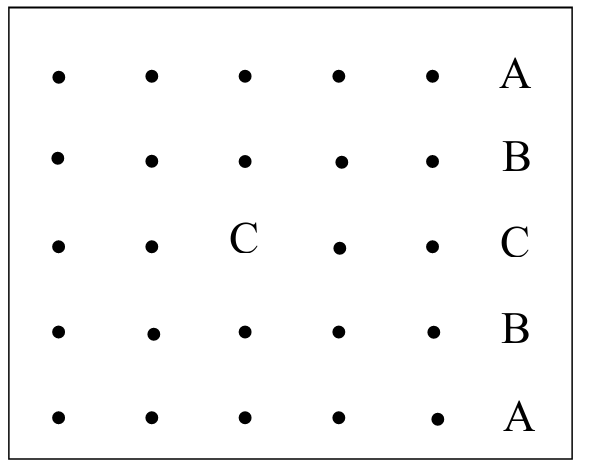 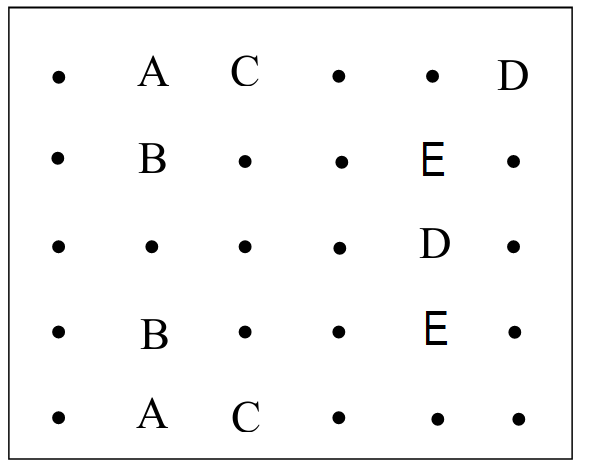 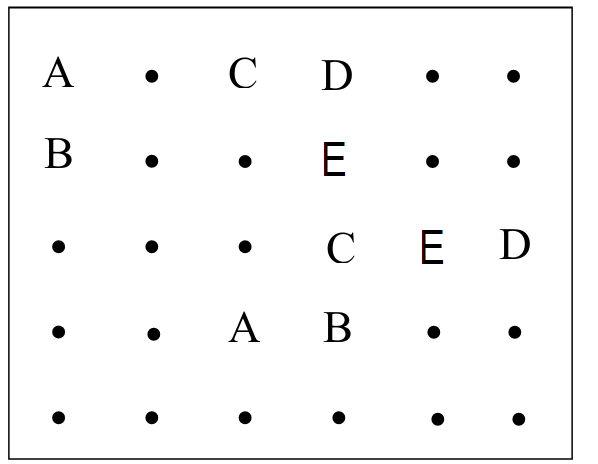 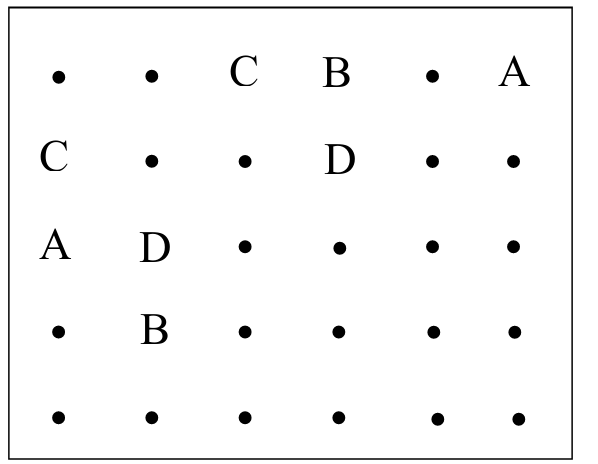 									SERHAT KILINÇ